Тема: «Наш быт» (посуда)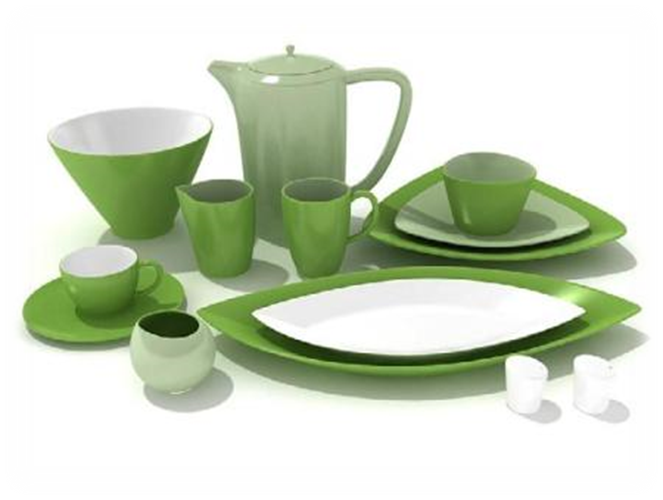 Программное содержаниемладший дошкольный возраст: дать детям представление о посуде, ее назначении; обогащать словарь по теме;формировать умение называть части посуды и внешние признаки.средний дошкольный возраст:расширять представления детей о предметах ближайшего окружения, их назначении;формировать умение классифицировать посуду (чайная, столовая, кухонная).старший дошкольный возраст:систематизировать и обобщать знания детей о посуде; закреплять умение называть и различать кухонную, столовую и чайную посуду.Рекомендации родителямМладший дошкольный возраст:1. «Назови ласково»Предлагаем назвать предметы посуды ласково (словообразование):Чайник – чайничек, сковородка – сковородочка…2. Побеседуйте дома:Какие действия можно производить с посудой? (мыть, вытирать, готовить, наливать, переставлять…)3.Расскажите ребенку о многозначных словах.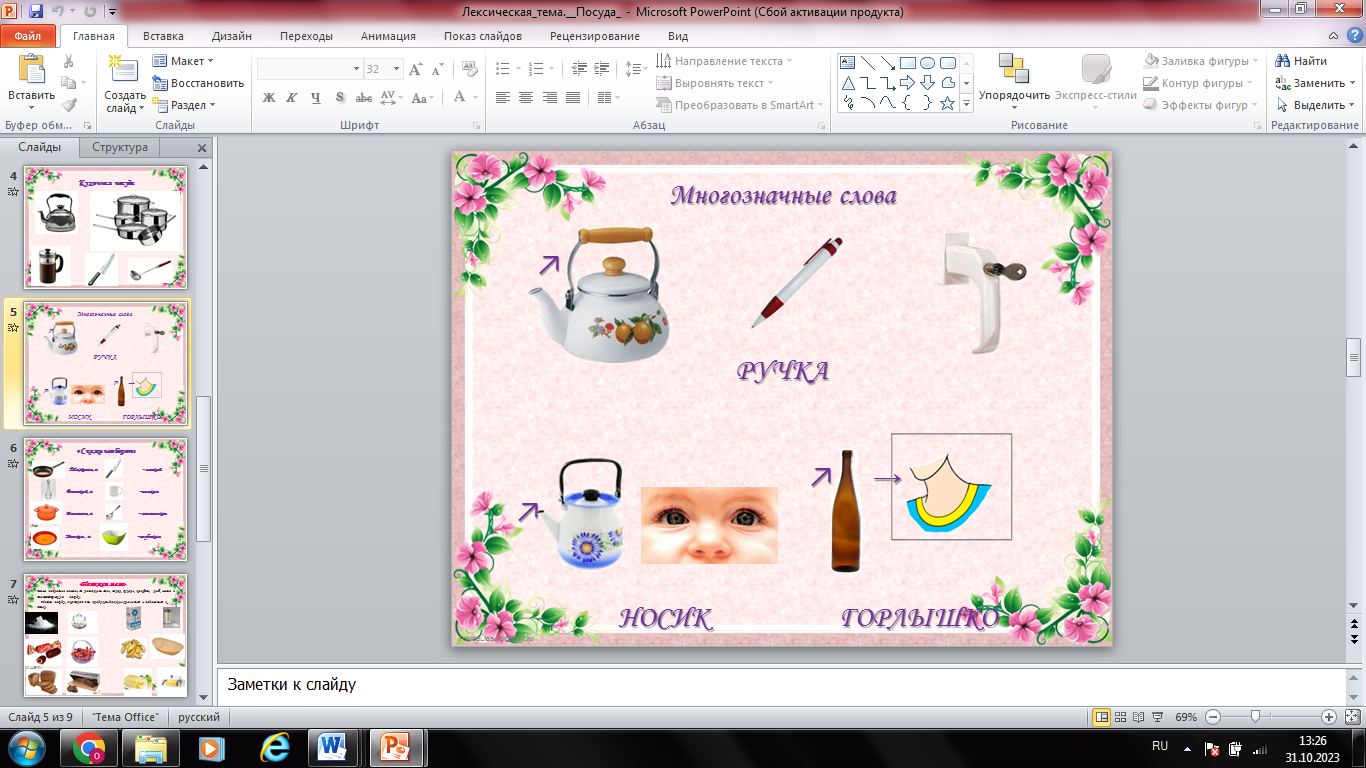 Средний  дошкольный возраст: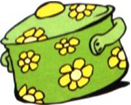 1. «Лишнее слово»Взрослый называет четыре слова, а ребенок должен исключить лишнее, объяснив решение. Например:Кастрюля, банан, яблоко, апельсин (лишняя кастрюля, т.к. она посуда, а остальное – фрукты); чашка, стакан, тарелка, бокал (лишняя тарелка, т.к. в нее накладывают еду, а во все остальное наливают напитки).2. «Скажи наоборот»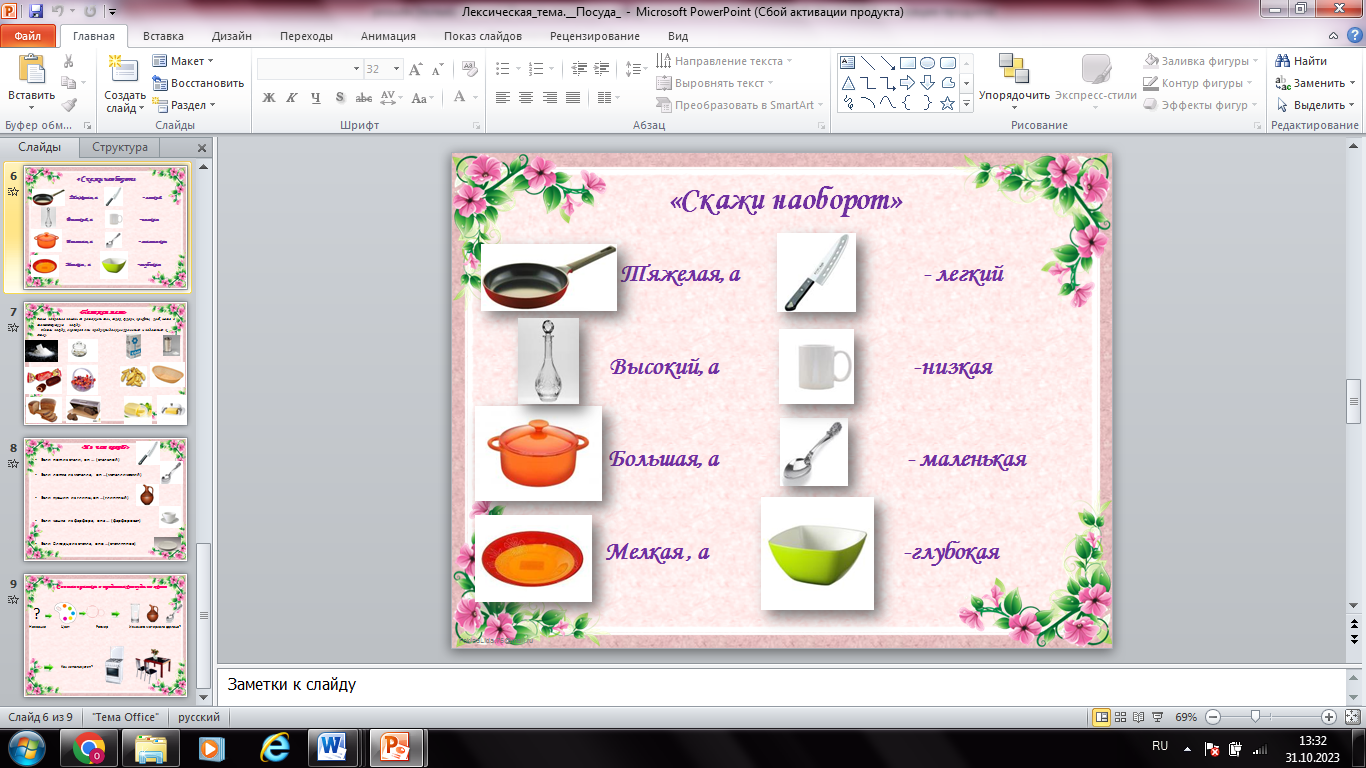 Старший дошкольный возраст:1. Поиграйте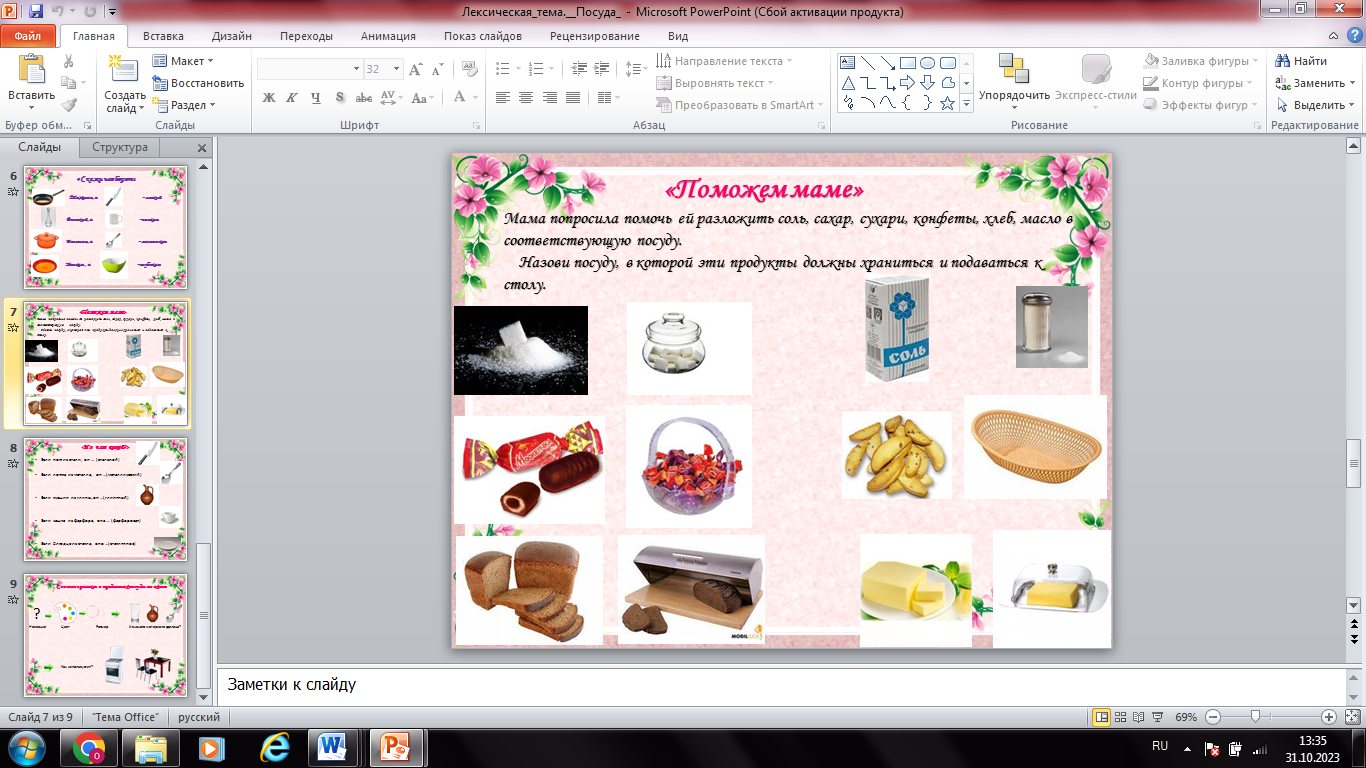 2.Выучите вместе с детьми«Я чайник-ворчун, хлопотун, сумасброд               Я всем напоказ выставляю живот                                             			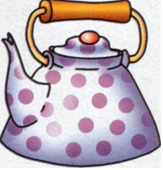 Я чай кипячу, клокочу и кричу:                         - Эй, люди, я с вами чай пить хочу!»                    3. Примерный самостоятельный (по плану или схеме) рассказ ребенка 5-6 лет: Это чашка. Относится к  чайной посуде. Она сделана из фарфора, значит она фарфоровая. У чашки есть дно, стенки, край и ручка.Стенки чашки красного цвета, а ручка – белая.Чашка украшена красивым узором: на ней нарисованы цветы и бабочки.В чашку люди наливают напитки: чай, кофе, сок. Её можно мыть, ставить на полку, подарить на праздник. Чашку можно нарисовать. В нее можно поставить цветы, насыпать крупу…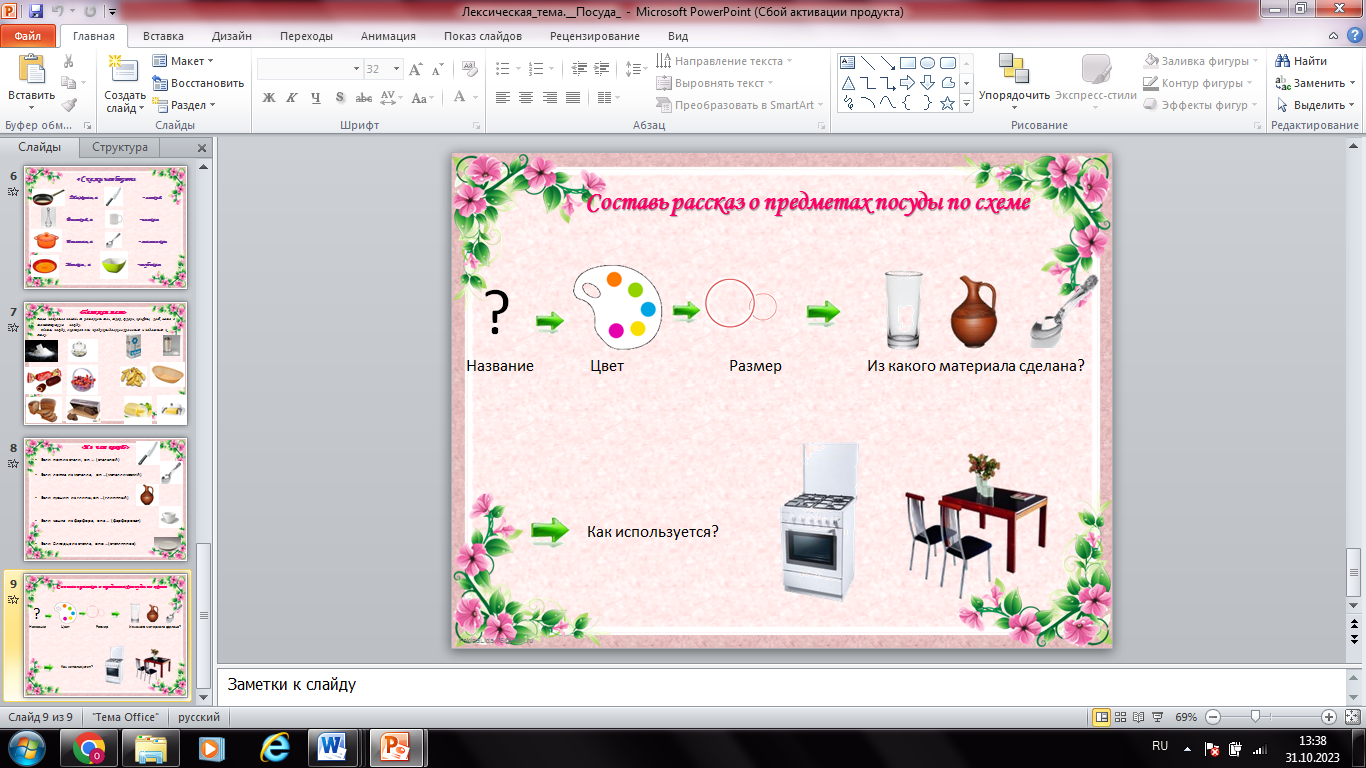 